Министерство образования и молодёжной политики Свердловской областиАчитский филиал государственного автономного профессионального образовательного учреждения Свердловской области «Красноуфимский аграрный колледж»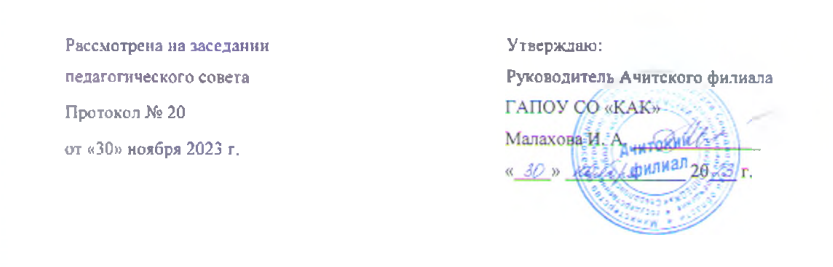 ПРОГРАММА ИТОГОВОЙ АТТЕСТАЦИИпо адаптированной образовательной программепрофессионального обучения для обучающихся с ограниченными возможностями здоровьяпо профессии 19601 «Швея»Ачит, 2023 гСодержание1.  Общие положения…………………………………………………………… 32. Процедура проведения итоговой аттестации……………………………….. 52.1. Форма итоговой аттестации. . . . . . . . . . . . . . . . . . . . . . . . . . . . . . . . . . . . ... 52.2. Состав и порядок работы экзаменационной комиссии …… . . . . . . . . . . . 62.3.Условия подготовки и порядок проведения итоговой аттестации. . . .  ..  72.4. Оценка результатов итоговой аттестации ………………………………   9Приложение ……….……………………………………………………………. 13ОБЩИЕ ПОЛОЖЕНИЯПрограмма итоговой аттестации выпускников по адаптированной образовательной программе профессионального обучения для обучающихся с ограниченными возможностями здоровья по профессии 19601 «Швея» разработана в соответствии с:- профессиональным стандартом «Специалист по ремонту и индивидуальному пошиву швейных, трикотажных, меховых, кожаных изделий, головных уборов, изделий текстильной галантереи» № 33.015, утвержденный приказом Министерства труда и социальной защиты РФ от 21 декабря 2015 г. №1051н;  - положением об оценке и сертификации квалификаций выпускников образовательных учреждений профессионального образования, других категорий, прошедших профессиональное обучение в различных формах, утвержденное Минобрнауки России и РСПП №АФ-317/03 от 31.07.09;- требованиями к организации образовательного процесса для обучения инвалидов и лиц с ограниченными возможностями здоровья в профессиональных образовательных организациях, в том числе оснащенности образовательного процесса (письмо Департамента подготовки рабочих кадров и ДПО Министерства образования и науки Российской Федерации 18 марта 2014 г. №06-281); порядком проведения государственной итоговой аттестации по образовательным программам подготовки квалифицированных рабочих и служащих в Ачитском филиале ГАПОУ СО «Красноуфимский аграрный колледж», актуализированным 21.12.2020 г.;  -адаптированной образовательной программой профессионального обучения для обучающихся с ограниченными возможностями здоровья по профессии 19601Швея.Цель проведения итоговой аттестации: определение соответствия результатов освоения трудовых действий, степени сформированности трудовых функций путем проведения экспертной оценки выполненных обучающимися практических заданий.    Оценка квалификации выпускников, т.е. оценивание уровня освоения обобщенных трудовых функций осуществляется при участии работодателей. Прошедшим профессиональное обучение обучающимся присваивается квалификационный разряд (2 или 3) по соответствующей профессии рабочих, должностей служащих.К итоговой аттестации допускаются обучающиеся, завершившие полный курс обучения попрофессии19601 «Швея», не имеющие академической задолженности и в полном объеме выполнившие учебный план.В соответствии с адаптированной образовательной программой профессионального обучения для обучающихся с ограниченными возможностями здоровья по профессии 19601 «Швея» объем времени на подготовку и проведение итогового испытания составляет 1 неделю.   Выпускниками могут быть предоставлены отчеты о ранее достигнутых результатах, дополнительные сертификаты, свидетельства (дипломы) олимпиад, конкурсов и чемпионатов профессионального мастерства «Абилимпикс», характеристики с мест прохождения практики.  На основании статуса победителя, призера чемпионатов профессионального мастерства «Абилимпикс» по профилю осваиваемой профессии выпускнику предоставляется возможность в рамках квалификационного экзамена освобождение от практической квалификационной работы.ПРОЦЕДУРА ПРОВЕДЕНИЯ ИТОГОВОЙ АТТЕСТАЦИИ2. 1. Форма итоговой аттестацииПрофессиональное обучение завершается итоговой аттестацией обучающихся в форме квалификационного экзамена.Квалификационный экзамен включает проверку теоретических знаний и практическую квалификационную работу в пределах квалификационных требований, указанных в профессиональном стандарте.Задания квалификационного экзамена соответствуют содержанию профессиональных модулей и позволяют оценить уровень освоения обобщенных трудовых функций обучающихся.2.2. Состав и порядок работы экзаменационной комиссииЭкзаменационная комиссия формируется из педагогических работников филиала, имеющих высшую или первую квалификационную категорию, представителей работодателей по профилю подготовки выпускников.Экзаменационную комиссию возглавляет председатель, который организует и контролирует деятельность экзаменационной комиссии, обеспечивает единство требований, предъявляемых к выпускникам.     Председателем экзаменационной комиссии филиала утверждается лицо, не работающее в ОУ, из числаведущих специалистов, представителей работодателей по профилю подготовки выпускников, не позднее 20 декабря текущего года на следующий календарный год (с 01 января по 31 декабря) приказом директора колледжа.            Руководитель филиала является заместителем председателя экзаменационной комиссии. Экзаменационная комиссия на конкретном аттестационном испытании должна обеспечить объективность и компетентность оценивания результатов аттестации по всем параметрам данного вида испытаний.Основные функции экзаменационной комиссии:- комплексная оценка подготовки выпускника в соответствии с требованиями профессионального стандарта;решение вопроса о присвоении квалификации по результатам итоговой аттестации и выдаче выпускнику соответствующего свидетельства;разработка и внесение рекомендаций по совершенствованию подготовки выпускников по профессии «Швея», в том числе содержанию образовательной программы, её обеспечению и технологии реализации на основе результатов итоговой аттестации.Экзаменационная комиссия руководствуется в своей деятельности нормативно-правовыми актами филиала и действует в течение одного календарного года.Ход заседания экзаменационной комиссии протоколируется. В протоколе фиксируются: итоговая отметка квалификационного экзамена, вопросы и особые мнения членов комиссии.	Протокол заседания экзаменационной комиссии по защите квалификационного экзамена подписываются председателем экзаменационной комиссии (в случае отсутствия председателя - его заместителем) и членами экзаменационной комиссии и хранится в архиве образовательной организации. 2.3. Условия подготовки и порядок проведения итоговой аттестации. Для выпускников из числа лиц с ограниченными возможностями здоровья итоговая аттестация проводится с учетом особенностей психофизического развития, индивидуальных возможностей и состояния здоровья таких выпускников (далее - индивидуальные особенности).При проведении итоговой аттестации обеспечивается соблюдение следующих общих требований:присутствие при необходимости в аудитории ассистента, оказывающего выпускникам необходимую техническую помощь с учетом их индивидуальных особенностей (занять рабочее место, передвигаться, прочитать и оформить задание, общаться с членами экзаменационной комиссии);пользование необходимыми выпускникам техническими средствами при прохождении итоговой аттестации с учетом их индивидуальных особенностей;обеспечение возможности беспрепятственного доступа выпускников в аудитории, туалетные и другие помещения, а также их пребывания в указанных помещениях.Выпускники или родители (законные представители) несовершеннолетних выпускников не позднее, чем за 3 месяца до начала итоговой аттестации, подают письменное заявление о необходимости создания для них специальных условий при проведении итоговой аттестации.Мастер производственного обучения своевременно подготавливает рабочие места, необходимые материалы, инструменты, приспособления, документацию и обеспечивает соблюдение норм и правил охраны труда. Обучающимся сообщается порядок и условия выполнения работы, выдается необходимая документация.Квалификационный экзамен включает проверку теоретических знаний и практическую квалификационную работу.Проверка теоретических знаний у обучающихся проводится в форме теста, который  состоит из 20 вопросов (приложение). Задания содержат теоретический материал по профессиональному циклу адаптированной образовательной программой профессионального обучения для обучающихся с ограниченными возможностями здоровья по профессии. На выполнение тестового задания отводится 30 минут.Практическая квалификационная работа выполняется в течение учебного семестра.Обучающимся предлагается пошить комплект одежды, состоящий из:Плечевого изделия.Поясного изделия.Этапы изготовления итогового изделия заключаются в:- подборке, разработке модели (эскиз);- экономичной раскладке лекал;- выкраивании деталей;- сметке, сборке изделий:- примерке, устранения дефектов посадки изделия;- изготовлении комплекта до этапа готового изделия с соблюдением технологических требований.   В результате полученное изделие предоставляется экзаменационной комиссии.На представление практической квалификационной работы отводится 10 минут.Оно включает:-  показ эскиза и готового изделия;-  пояснение технологической последовательности изготовления швейного изделия по плану:   - вопросы членов комиссии;ответы обучающегося.Квалификационный экзамен проводится на открытом заседании экзаменационной комиссии.Оценка результатов итоговой аттестации.Для осуществления процедур итоговой аттестации обучающихся созданы фонды оценочных средств, адаптированных для обучающихся инвалидов и лиц с ограниченными возможностями здоровья, позволяющие оценить достижение ими результатов обучения и уровень освоения обобщенных трудовых функций.Оценивание теоретического уровня подготовки.Каждый ответ, выполненный правильно в тесте, оценивается в 1 балл.Оценивание практической квалификационной работыКоличественные показатели:2 балла – самостоятельное выполнение заданий; 1 балл – выполнение заданий под руководством мастера производственного обучения;0 баллов - показатель не прослеживается.Перевод баллов в пятибалльную систему приведен в таблице:За выполненную практическую работу обучающимся, набравшим от 12 до 14 баллов, присваивается повышенный разряд (третий), от 6 до 11 баллов - базовый разряд (второй).Обучающемуся, успешно сдавшему квалификационный экзамен, выдается свидетельство о профессии рабочего, служащего.Обучающиеся, не выполнившие практическую квалификационную работу и получившие оценку «неудовлетворительно», имеют право на повторную сдачу экзамена.В этом случае экзаменационная комиссия определяет срок повторной сдачи экзамена.ПриложениеТестовые задания1. Какое волокно относиться к натуральным растительным волокнам?а) вискозное;   б) лен;   в) винол;    г) шерсть.2. Какое волокно не относиться к искусственным волокнам?а) вискозное;б) триацетатное;в) ацетатное;г) шерсть.3. Для получения четкой и ровной линии шва заутюживание швов производятс предварительныма) приутюживанием;б) оттягиванием;в) разутюживанием;г) сутюживанием.4. .... – укладывание припусков шва или складок на одну сторону изакрепление их в этом положении.а) приутюживание;б) заутюживание;в) сутюживание;г) разутюживание.5. При соединении двух деталей из ткани разной толщины вниз кладут детальиз ... ткани.а) прозрачной;б) тонкой;в) толстой;г) все ответы верны.6. При прокладывании строчек по замкнутым линиям строчки на концах швовдолжны заходить одна на другую не менее чем на .... мм.а) 7-10;б) 15-20;в) 20-25;г) 30-35.7.  Концы всех внутренних строчек, выполняемых на стачивающей машине(при стачивании боковых срезов и т.д.) закрепляют двойной обратной строчкойдлинной ... мм.а) 7-10;б) 15-20;в) 20-25;г) 30-35.8. При изготовлении изделий из искусственных тканей используютхлопчатобумажные нитки Noа) 40-80;б) 70-80;в) 50-80;г) 60-80.9.  Цвет ниток для пришивания отделочных материалов.а) белые;б) в цвет ткани;в) в цвет отделки;г) контрастные.10.  Цвет ниток для выполнения работ постоянного назначения.а) белые; б) в цвет ткани; в) черные; г) контрастные.11.  ... - временное ниточное соединение двух деталей, наложенных одна надругую с открытым или закрытым срезами.а) наметывание; б) приметывание; в) сметывание; г) заметывание.12.Стачной шов относится:а) к краевым; б) к соединительным; в) к отделочным;г) все ответы верны.13. Основные рабочие органы швейной машины:а) игла, шпульный колпачок, рейка, нитепритягиватель и др.;б) игла, челночное устройство, шпульный колпачок, нитепритягиватель и др.в) игла, челночное устройство, шпульный колпачок, рейка и др.;г) игла, челночное устройство, нитепритягиватель и регулятор натяжения, рейка,лапка.14. Притачивание - это:а) соединение деталей разных по размеру машинной строчкой;б) соединение деталей одинаковых по размеру машинной строчкой;в) соединение деталей по краю машинной строчкой с последующим вывертыванием;г) соединение двух деталей, наложенных краем одна на другую, с закрытыми илиоткрытым срезом машинной строчкой.15.  Рекомендуемые номера игл для шерстяных материалов:а) 75...90;б) 85...110;в) 90...130;г) 130...210.16. Перемещает материал на величину стежка.а) нитепритягиватель;б) рейка;в) лапка;г) челнок.17.  По признаку специализации швейные машины подразделяют на:а) универсальные и специальные;б) специальные;в) полуавтоматы;г) универсальные.18. Основные измерения для построения брюк.а) Ст; Сб; Ди; Шн; Шк;б) Ст; Сб; Ди; Шк;в) Сб; Ди; Шн; Шк;г) Ст; Сб; Шн; Шк;19.  Внешний вид изделия описывают строго плану:а) общая характеристика изделия; характеристика основных деталей; характеристикаотделочных деталей и строчек; характеристика подкладки;б) общая характеристика изделия; характеристика отделочных деталей и строчек;характеристика подкладки и наличие внутренних карманов, длина изделия;в) общая характеристика изделия; характеристика основных деталей; характеристикаподкладки и длина изделия;г) общая характеристика изделия; характеристика основных деталей; характеристикаотделочных деталей и строчек; характеристика подкладки и наличие внутренних карманов,длина изделия.20. Измеряют посередине спины от седьмого шейного позвонка до уровняжелаемой длины.а) ШгI;б) Ди;в) Вг;г) Шп.Эталоны ответов:1.выбор ткани;2.снятие мерок, 3.расчет построения чертежа;4.раскрой изделия по готовым лекалам,5.сборка изделия,6.устранение дефектов посадки изделия на фигуру,  7.стачивание основных швов,8.обработка горловины, рукавов, пояса, низа изделия,9.окончательная влажно-тепловая обработка.  ОтметкаКоличество баллов5 (отлично)15 - 204 (хорошо)15-103 (удовлетворительно)10 – 72 (неудовлетворительно)Менее 7Трудовая функцияТрудовые действия, необходимые уменияПоказатели Количество балловРемонт и пошив изделий бытовой и специальной одежды, домашнего текстиля и текстильной галантереи без примерок из простых в обработке материалов по индивидуальным заказамВыбирать технологическую последовательность обработки изделия Виды и ассортимент применяемых при мелком и среднем ремонте швейных материалов, их основные свойстваНаличие технологической карты на изготовление комплекта одежды, эскиза швейного изделия0-2Ремонт и пошив изделий бытовой и специальной одежды, домашнего текстиля и текстильной галантереи без примерок из простых в обработке материалов по индивидуальным заказамНазначение, устройство, принципы и режимы работы швейного оборудования и оборудования для влажно-тепловой обработки, применяемого при пошиве изделий из простых в обработке материаловОтсутствие пропусков стежков, прорубов машинной иглой ткани, количество стежков   3-4 в 1см Машинные строчки ровные.0-2Ремонт и пошив изделий бытовой и специальной одежды, домашнего текстиля и текстильной галантереи без примерок из простых в обработке материалов по индивидуальным заказамСпособы осуществления внутрипроцессного контроля качества изготовления изделий бытовой и специальной одежды, домашнего текстиля и текстильной галантереи из простых в обработке материалов Изделие чистое, удалены нитки сметывания, отсутствуют масляные пятна0-2Ремонт и пошив изделий бытовой и специальной одежды, домашнего текстиля и текстильной галантереи без примерок из простых в обработке материалов по индивидуальным заказамСпособы осуществления внутрипроцессного контроля качества изготовления изделий бытовой и специальной одежды, домашнего текстиля и текстильной галантереи из простых в обработке материаловОтсутствуют дефекты посадки изделия на фигуре0-2Ремонт и пошив изделий бытовой и специальной одежды, домашнего текстиля и текстильной галантереи без примерок из простых в обработке материалов по индивидуальным заказамСпособы осуществления внутрипроцессного контроля качества изготовления изделий бытовой и специальной одежды, домашнего текстиля и текстильной галантереи из простых в обработке материаловИзделие соответствует размерным признакам фигуры0-2Ремонт и пошив изделий бытовой и специальной одежды, домашнего текстиля и текстильной галантереи без примерок из простых в обработке материалов по индивидуальным заказамСпособы и приемы выполнения ручных, машинных работ, операций влажно-тепловой обработки при пошиве изделий бытовой и специальной одежды, домашнего текстиля и текстильной галантереи из простых в обработке материаловСтачивание плечевых швов, ширина шва 1-1,5 см, наличие двойной строчки  в плечевом шве. Плечевые швы одинаковой длиныПлечевые швы заутюжены в сторону спинки0-2Ремонт и пошив изделий бытовой и специальной одежды, домашнего текстиля и текстильной галантереи без примерок из простых в обработке материалов по индивидуальным заказамСпособы и приемы выполнения ручных, машинных работ, операций влажно-тепловой обработки при пошиве изделий бытовой и специальной одежды, домашнего текстиля и текстильной галантереи из простых в обработке материаловСтачивание боковых швов, ширина шва 1-1,5 смБоковые швы заутюжены в сторону спинки0-2Ремонт и пошив изделий бытовой и специальной одежды, домашнего текстиля и текстильной галантереи без примерок из простых в обработке материалов по индивидуальным заказамСпособы и приемы выполнения ручных, машинных работ, операций влажно-тепловой обработки при пошиве изделий бытовой и специальной одежды, домашнего текстиля и текстильной галантереи из простых в обработке материаловОтсутствие натяжения  (слабины), перекосов воротника и других обтачных деталей0-2Ремонт и пошив изделий бытовой и специальной одежды, домашнего текстиля и текстильной галантереи без примерок из простых в обработке материалов по индивидуальным заказамСпособы и приемы выполнения ручных, машинных работ, операций влажно-тепловой обработки при пошиве изделий бытовой и специальной одежды, домашнего текстиля и текстильной галантереи из простых в обработке материаловОбработка рукава манжетой симметричнаШирина манжеты 3 смВыполнены закрепки на манжете в боковых швах0-2Ремонт и пошив изделий бытовой и специальной одежды, домашнего текстиля и текстильной галантереи без примерок из простых в обработке материалов по индивидуальным заказамСпособы и приемы выполнения ручных, машинных работ, операций влажно-тепловой обработки при пошиве изделий бытовой и специальной одежды, домашнего текстиля и текстильной галантереи из простых в обработке материаловНиз изделия обработан швом в подгибку ширина шва 0,7-1см0-2Ремонт и пошив изделий бытовой и специальной одежды, домашнего текстиля и текстильной галантереи без примерок из простых в обработке материалов по индивидуальным заказамРежимы и параметры влажно-тепловой обработки изделий бытовой и специальной одежды, домашнего текстиля и текстильной галантереи из простых вВлажно тепловая обработка плечевого изделия выполнена без заминов, лас, пролегания швов0-2Ремонт и пошив изделий бытовой и специальной одежды, домашнего текстиля и текстильной галантереи без примерок из простых в обработке материалов по индивидуальным заказамВыполнять технологические операции по пошиву изделий бытовой и специальной одежды, домашнего текстиля и текстильной галантереи из простых в обработке материалов на оборудовании и вручную в соответствии с требованиями государственных и отраслевых стандартов, технических условий и установленной в организации технологией обработкиБоковые швы брюк стачены шириной шва 1,5-2 см.Боковые швы зутюжены в сторону задних половинок брюк.0-2Ремонт и пошив изделий бытовой и специальной одежды, домашнего текстиля и текстильной галантереи без примерок из простых в обработке материалов по индивидуальным заказамВыполнять технологические операции по пошиву изделий бытовой и специальной одежды, домашнего текстиля и текстильной галантереи из простых в обработке материалов на оборудовании и вручную в соответствии с требованиями государственных и отраслевых стандартов, технических условий и установленной в организации технологией обработкиШаговые швы брюк стачены шириной шва 1,5-2 см.Боковые швы заутюжены в сторону задних половинок брюк.0-2Ремонт и пошив изделий бытовой и специальной одежды, домашнего текстиля и текстильной галантереи без примерок из простых в обработке материалов по индивидуальным заказамВыполнять технологические операции по пошиву изделий бытовой и специальной одежды, домашнего текстиля и текстильной галантереи из простых в обработке материалов на оборудовании и вручную в соответствии с требованиями государственных и отраслевых стандартов, технических условий и установленной в организации технологией обработкиСредний шов брюк стачен шириной шва 1,2-1,5 см0-2Ремонт и пошив изделий бытовой и специальной одежды, домашнего текстиля и текстильной галантереи без примерок из простых в обработке материалов по индивидуальным заказамВыполнять технологические операции по пошиву изделий бытовой и специальной одежды, домашнего текстиля и текстильной галантереи из простых в обработке материалов на оборудовании и вручную в соответствии с требованиями государственных и отраслевых стандартов, технических условий и установленной в организации технологией обработкиНижний край брюк выполнен в подгибку шириной шва 2 см0-2Ремонт и пошив изделий бытовой и специальной одежды, домашнего текстиля и текстильной галантереи без примерок из простых в обработке материалов по индивидуальным заказамВыполнять технологические операции по пошиву изделий бытовой и специальной одежды, домашнего текстиля и текстильной галантереи из простых в обработке материалов на оборудовании и вручную в соответствии с требованиями государственных и отраслевых стандартов, технических условий и установленной в организации технологией обработкиПояс притачной, ширина пояса 3смШирина пояса ровная по всей окружностиСтрочка притачивания пояса не заметная0-2Ремонт и пошив изделий бытовой и специальной одежды, домашнего текстиля и текстильной галантереи без примерок из простых в обработке материалов по индивидуальным заказамВыбирать технологическую последовательность обработки изделия Виды и ассортимент применяемых при мелком и среднем ремонте швейных материалов, их основные свойстваИзделие имеет товарный и эстетический вид0-2Всего баллов:Всего баллов:Всего баллов:14Количество балловОтметкаРазряд14 - 12 балла5 (отлично)311 – 9 балл4 (хорошо)28 - 6 баллов3(удовлетворительно)25 и менее баллов2 (неудовлетворительно)-№ ответаПравильныйответ№ ответаПравильныйответ№ ответаПравильныйответ№ ответаПравильныйответ1Б6Б11а16Б2Г7А12б17А3в8Г13г18А4б9в14А19г5в10б15в20б